ПРОЕКТ межевания территории городского округа 
"Город Архангельск" по ул. Богового В.Г. площадью 0,9911 гаI. Основная часть проекта межевания территории1. Текстовая часть проекта межевания территории1. Перечень и сведения о площади образуемых земельных участков, в том числе возможные способы их образованияВ результате анализа исходной документации выявлено, 
что проектируемые земельные участки, расположенные в границах 
ул. Богового В.Г. в кадастровом квартале 29:22:030603.Категория земель территории, в границах которой разрабатывается проект межевания территории – земли населенных пунктов. Площадь территории проектирования составляет 0,9911 га. Функциональные зоны согласно генеральному плану муниципального образования "Город Архангельск", утвержденному постановлением министерства строительства и архитектуры Архангельской области от 2 апреля 2020 года № 37-п, в границах которых разрабатывается проект межевания территории: зона застройки индивидуальными жилыми домами.Территориальные зоны согласно правилам землепользования и застройки городского округа "Город Архангельск", утвержденным постановлением министерства строительства и архитектуры Архангельской области 
от 29 сентября 2020 года № 68-п, в границах которых разрабатывается проект межевания территории:зона застройки индивидуальными жилыми домами (кодовое обозначение – Ж1).Формирование проектных границ земельных участков выполнено 
в пределах красных линий с учетом существующей градостроительной ситуации и фактического использования территории, местоположения границ земельных участков, сведения о которых содержатся в Едином государственном реестре недвижимости.В соответствии с картой планируемого размещения автомобильных дорог местного значения муниципального образования "Город Архангельск", включая создание и обеспечение функционирования парковок, в составе генерального плана муниципального образования "Город Архангельск", утвержденного постановлением министерства строительства и архитектуры Архангельской области от 2 апреля 2020 года № 37-п, транспортная связь обеспечивается:по ул. Богового В.Г. – улице местного значения.Проектом межевания территории предусмотрено образование земельных участков путем выполнения кадастровых работ:образование земельного участка 29:22:030603:ЗУ1 площадью 1 429 кв. м 
с видом разрешенного использования "для индивидуального жилищного строительства" из земель, находящихся в государственной или муниципальной собственности.Перечень и сведения о площади образуемых земельных участков представлены в таблице № 1, каталог координат образуемых земельных участков – в таблице № 2.Таблица № 1Таблица № 2 2. Перечень и площади образуемых земельных участков, которые будут отнесены к территориям общего пользования или имуществу общего пользования, в том числе в отношении которых предполагается резервирование и (или) изъятие для государственных или муниципальных нуждПроектом межевания территории предусмотрено образование земельных участков, которые будут отнесены к территориям общего пользования:образование земельного участка 29:22:030603:ЗУ2 площадью 301 кв. м 
с видом разрешенного использования "благоустройство территории; улично-дорожная сеть" из земель, находящихся в государственной или муниципальной собственности;образование земельного участка 29:22:030603:ЗУ3 площадью 1 066 кв. м
с видом разрешенного использования "благоустройство территории; улично-дорожная сеть" из земель, находящихся в государственной или муниципальной собственности.Перечень и сведения о площади образуемых земельных участков представлены в таблице № 3, каталог координат – в таблице № 4.Таблица № 3 Таблица № 43. Вид разрешенного использования образуемых земельных участков 
в соответствии с проектом планировки территорииВиды разрешенного использования образуемых земельных участков 
в соответствии с проектом планировки территории представлены в таблице 
№ 5.Таблица № 5 4. Целевое назначение лесов, вид (виды) разрешенного использования лесного участка, количественные и качественные характеристики лесного участка, сведения о нахождении лесного участка в границах особо защитных участков лесовИнформация о целевом назначении лесов, виде разрешенного использования лесного участка, количественные и качественные характеристики лесного участка, сведения о нахождении лесного участка 
в границах особо защитных участков лесов в данном проекте не отображается 
в связи с отсутствием в границах проектирования лесных участков.5. Сведения о границах территории, в отношении которой утвержден проект межевания, содержащие перечень координат характерных точек этих границ в системе координат, используемой для ведения Единого государственного реестра недвижимостиСведения о границах территории, в отношении которой утвержден проект межевания, содержащие перечень координат характерных точек этих границ 
в системе координат, используемой для ведения Единого государственного реестра недвижимости, приведены в таблице № 6. Координаты характерных точек границ территории, в отношении которой утвержден проект межевания, определяются в соответствии с требованиями к точности определения координат характерных точек границ, установленных в соответствии 
с Градостроительным кодексом Российской Федерации для территориальных зон.Таблица № 62. Чертежи межевания территорииГрафическая часть основной части проекта межевания территории выполнена в составе следующего чертежа:чертеж межевания территории с указанием границ образуемых 
и изменяемых земельных участков (масштаб 1:1500) представлен в приложении  к настоящему проекту межевания.На чертеже межевания отображены:границы существующих элементов планировочной структуры;красные линии, утвержденные в составе проекта планировки территории (красные линии не установлены на территорию проектирования);линии отступа от красных линий в целях определения мест допустимого размещения зданий, строений, сооружений (в соответствии с правилам землепользования и застройки городского округа "Город Архангельск", утвержденным постановлением министерства строительства и архитектуры Архангельской области от 29 сентября 2020 года № 68-п (с изменениями), минимальный отступ зданий, строений, сооружений от красных линий вновь строящихся или реконструируемых зданий, строений, сооружений должен быть на расстоянии не менее 3 метров);границы образуемых и изменяемых земельных участков, условные номера образуемых земельных участков;границы публичных сервитутов.________________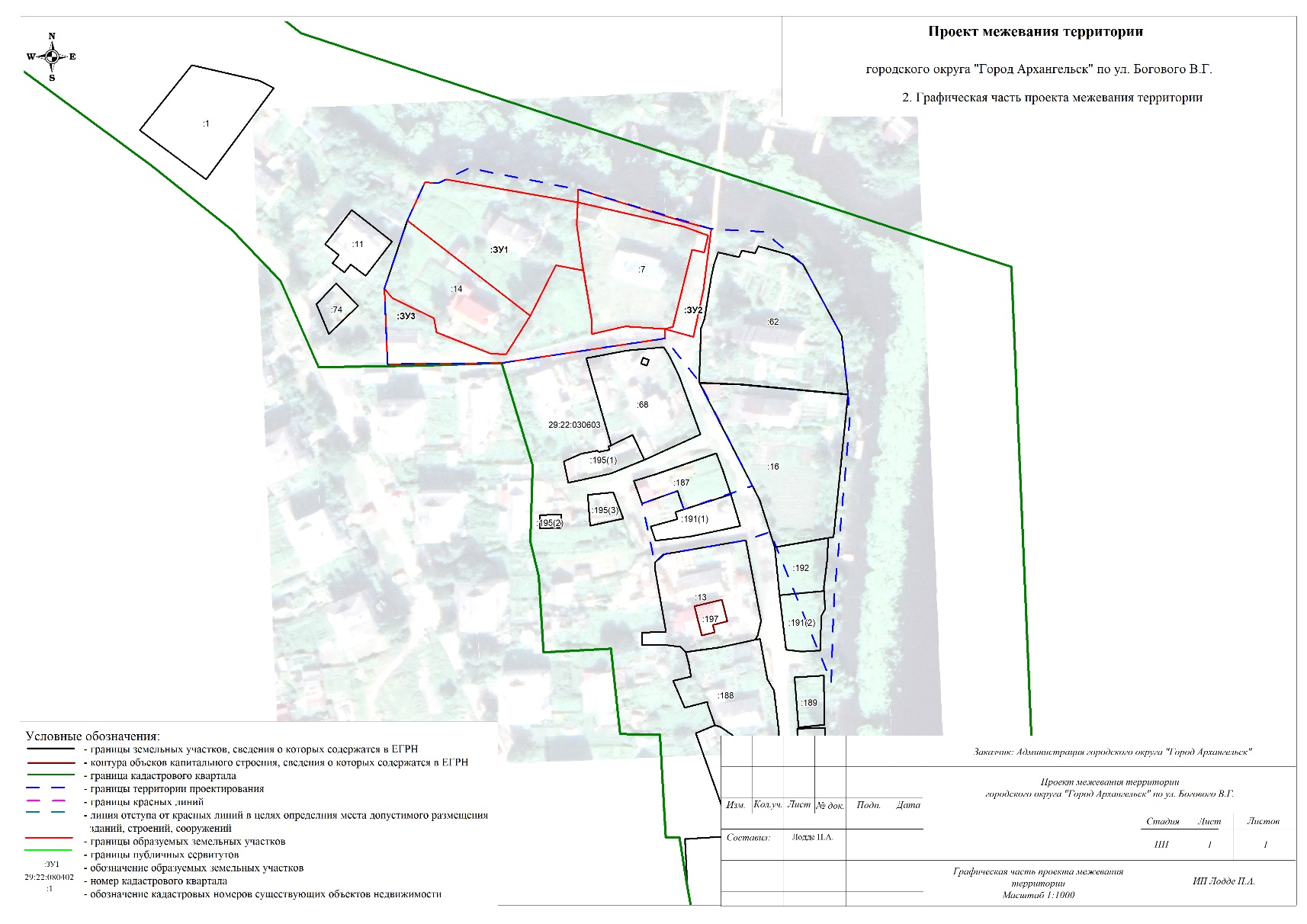 ________________УТВЕРЖДЕНпостановлением Главыгородского округа"Город Архангельск"от 12 февраля 2024 г. № 190Проектируемый земельный участок, обозначениеПроектная площадь, кв. мИсходные характеристики29:22:030603:ЗУ11 429Земли государственной собственностиПроектируемый земельный участок, обозначениеСистема координат МСК-29Система координат МСК-29Проектируемый земельный участок, обозначениеКоординатыКоординатыПроектируемый земельный участок, обозначениеXY29:22:030603:ЗУ1660416,88660416,66660417,83660410,41660403,31660390,78660388,51660390,18660373,97660404,56660416,882522489,022522493,382522495,872522538,172522537,782522539,612522539,982522531,152522522,892522483,362522489,02Проектируемый земельный участок, обозначениеПроектная площадь, кв. мИсходные характеристики29:22:030603:ЗУ2301Земли государственной собственности29:22:030603:ЗУ31 066Земли государственной собственностиПроектируемый земельный участок, обозначениеСистема координат МСК-29Система координат МСК-29Система координат МСК-29Проектируемый земельный участок, обозначениеКоординатыКоординатыКоординатыПроектируемый земельный участок, обозначениеXYY29:22:030603:ЗУ2660402,68660410,41660414,56660404,27660401,87660382,28660367,18660369,67660370,38660395,20660394,32660399,80660402,682522572,232522538,172522538,342522572,182522581,102522578,582522575,362522566,202522568,702522574,872522578,792522580,032522572,2329:22:030603:ЗУ3660382,78660379,72660373,22660368,59660361,71660361,58660373,97660390,18660388,51660372,09660368,14660370,56660369,67660366,67660358,80660358,34660382,782522475,982522478,462522491,902522492,792522510,322522515,132522522,892522531,152522539,982522542,742522542,762522553,472522566,202522566,092522513,702522477,022522475,98Проектируемый земельный участок, обозначениеПроектный вид разрешенного использования29:22:030603:ЗУ1Для индивидуального жилищного строительства (2.1)29:22:030603:ЗУ2Благоустройство территории (12.0.2); улично-дорожная сеть (12.0.1)29:22:030603:ЗУ3Благоустройство территории (12.0.2); улично-дорожная сеть (12.0.1)Номер точкиСистема координат МСК-29Система координат МСК-29Номер точкиКоординатыКоординатыНомер точкиXY1234567891011121314151617181920212223242526271660404,56660416,88660416,66660421,46660414,56660401,87660400,94660390,47660367,50660348,65660342,44660302,35660283,55660256,13660304,37660301,76660297,33660294,57660313,58660317,65660311,70660319,23660352,87660366,67660358,80660358,34660382,78660404,562522483,362522489,022522493,382522503,162522538,342522581,102522598,112522610,582522623,032522625,012522625,732522622,282522620,552522619,592522599,932522592,172522566,112522562,932522558,792522570,212522572,252522594,282522577,172522566,092522513,702522477,022522475,982522483,36ПРИЛОЖЕНИЕ к проекту межевания территории городского округа "Город Архангельск" по ул. Богового В.Г. площадью 0,9911 га